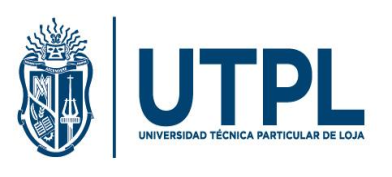 PRÁCTICAS DE VINCULACIÓN CON LA    COMUNIDADÁrea AdministrativaTitulación de Contabilidad y AuditoríaF i c h a 1. I d e n t i f i c a c i ó n d e l G r u p o V u l n e r a b l e:“Los pobres son las personas bonsái. La sociedad no les ha permitido el suelo auténtico. Si les permites el suelo legítimo, oportunidades reales, crecerán tan alto como todos los demás” Muhammad YunusI. Datos del estudiante:Apellidos y Nombres:  Zapata Carpio Carlos MarceloCentro Universitario: Galápagos/Santa CruzCiclo Académico: Octubre 2017 – Febrero 2018II. Grupo Vulnerable: Grupo vulnerable es aquel que posee desventajas a consecuencia de diversos factores y en especial el económico y tecnológico, impidiendo incorporarse al desarrollo y acceder a mejores condiciones de vida, es así que la ASOCIACIÓN DE LA TERCERA EDAD PIONEROS DE GALÁPAGOS, conformada legalmente con 75 socios y 03 personas en el ámbito administrativo, ubicada en el sector popular y solidario por sus características, es un grupo vulnerable en el sentido de que carecen de conocimientos legales, contables, financieros, tributarios y administrativos para participar de la redistribución del ingreso y obtener acceso al desarrollo como reza el artículo 30 de la constitución de tal forma que puedan desarrollarse con eficiencia, eficacia y efectividad.No. de personas que se beneficiaran con la práctica: 78 socios y 03 colaboradores administrativos.III. Justificación:La ASOCIACIÓN DE LA TERCERA EDAD PIONEROS DE GALÁPAGOS, conformada legalmente con 75 socios y 03 personas en el ámbito administrativo, los mismos que son personas de la tercera edad con espíritu emprendedor, consideran que existen diversas oportunidades como asociación, es por ello que se han planteado trabajar en unidad, con el objetivo de obtener réditos equitativos, personería jurídica de derecho privado y se sujetarán a los principios establecidos por la Ley Orgánica de Economía Popular y solidaria, a los valores y principios universales del cooperativismo y a las prácticas del Buen Gobierno Cooperativo, es por ello que están tramitando la legalización de su asociación, para satisfacer sus necesidades en el ámbito local, provincial y nacional; pero están requiriendo de conocimientos contables, como cuantificar costos de sus productos, calcular el VAE, y aún algunas situaciones relacionadas al marketing y publicidad, que tienen relación con el objetivo que buscamos a realizar una vinculación.IV. Ubicación: Provincia: Galápagos 			 Cantón: Santa CruzParroquia: Puerto Ayora			 Barrio: MirafloresCalles: Dolfo Hanny y Juan León Mera a una cuadra del Colegio San Francisco Teléfono: 052-526628.V. Observaciones:Del estudio y análisis realizado a la Asociación PIONEROS DE GALAPAGOS, pude determinar, que el principal problema es la falta de recursos económicos y capacitación; el desconocimiento de la regulación administrativa, tributaria, contable y de cómo organizar y desarrollar una gestión para ir en búsqueda de recursos frescos, que inyecten la economía propia de la Asociación y sus miembros.